CHINESE FLAGSHIP SECONDARY CURRICULUMLEVEL 2, UNIT 3: Food and RestaurantAssessment:  Interpretive Reading 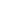 Learning Targets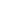 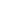 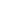   Proficiency Goal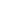 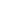 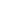 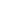 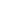 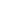 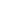 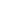 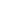 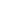 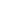 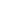 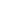 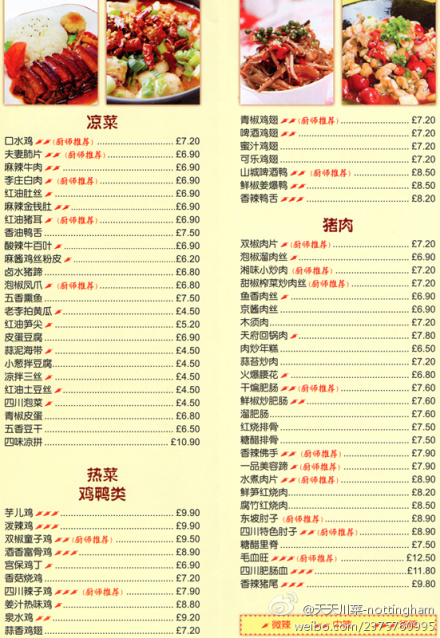 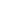 Adapted from Jefferson County Public Schools, KY, 2011ScenarioYou are having dinner in a Chinese restaurant with a friend who does not know any Chinese. Below is a authentic Chinese restaurant menu. Please order three dishes for you and your friend. Try to make sure you have two dishes with chicken, one dish with beef, and another that is vegetables. Please answer the following questions:1. 请问，你想点什么？2. 哪道菜里有鸡肉？3. 哪道菜里有牛肉？4. 哪道菜里有蔬菜？5. 一共多少钱？ 